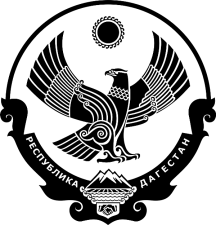 РЕСПУБЛИКА ДАГЕСТАНСОБРАНИЕ ДЕПУТАТОВ МУНИЦИПАЛЬНОГО РАЙОНА«КАРАБУДАХКЕНТСКИЙ РАЙОН»Р Е Ш Е Н И Еот 28 декабря 2021 года № 62О районном бюджете МР «Карабудахкентский район» на 2022 год и на плановый период 2023 и 2024 годов	Статья 1. Основные характеристики районного бюджета МР «Карабудахкентский район» на 2022 год и на плановый период 2023 и 2024 годов1. Утвердить основные характеристики районного бюджета МР «Карабудахкентский район» на 2022 год; 1) прогнозируемый общий объем доходов районного бюджета МР «Карабудахкентский район» в сумме 1 757 237,417 тыс. руб. в том числе объем межбюджетных трансфертов, получаемых из  республиканского бюджета в сумме 1 508 776,717 тыс. рублей;2) общий объем расходов районного  бюджета МР «Карабудахкентский  район» в сумме  1 755 557,417 тыс. рублей;3) верхний предел муниципального внутреннего долга МР «Карабудахкентский район» на 1 января 2023 года в сумме 30240,0 тыс. рублей, в том числе  муниципальные гарантии  МР «Карабудахкентский  район» в сумме  0,0 тыс. рублей;4) предельный объем расходов на обслуживание муниципального внутреннего долга МР «Карабудахкентский район» в сумме 1680,0  тыс. рублей;5)  Установить дефицит бюджета МР «Карабудахкентский  район» в сумме 0,0  тыс. рублей.2. Утвердить источники внутреннего финансирования дефицита районного бюджета МР «Карабудахкентский  район» на 2022 год согласно приложению 1 к настоящему Решению.3. Утвердить основные характеристики районного бюджета МР «Карабудахкентский  район» на 2023 год и на 2024 год; 1)  прогнозируемый общий объем доходов районного бюджета МР «Карабудахкентский район» на 2023 год в сумме 1 704 948,547 тыс. руб. в том числе  объем межбюджетных трансфертов, получаемых из  республиканского бюджета 1 448 488,847 тыс. руб. и на 2024 год в сумме 1 723 069,276 тыс. руб., в том числе объем межбюджетных трансфертов, получаемых из республиканского бюджета в сумме 1 459 102,776 тыс. руб.2)  общий объем расходов районного бюджета МР «Карабудахкентский район» на 2023 год в сумме 1 703 268,547  тыс. руб., и на 2024 год в сумме 1 721 389,276 тыс. рублей;3) верхний предел муниципального внутреннего долга МР «Карабудахкентский район» на 1 января 2024 года в сумме 28 560,0 тыс. рублей и на 1 января 2025 года в сумме 26 880,0 тыс. рублей в том числе  муниципальные гарантии МР «Карабудахкентский район» в суммах 0,0 тыс. рублей и 0,0 тыс. руб.;4)  предельный объем расходов  на обслуживание  муниципального внутреннего долга МР «Карабудахкентский район» на 2023 год в сумме  1 680,0 тыс. рублей, и на 2024 год в сумме  1 680,0 тыс. рублей.5) Установить дефицит районного бюджета МР «Карабудахкентский район» на 2022 год в сумме 0,0 тыс. рублей и  на 2023 год в сумме 0,0  тыс. рублей.4. Утвердить источники внутреннего финансирования дефицита районного  бюджета МР «Карабудахкентский район» на 2023-2024 годы согласно  приложению 2 к настоящему Решению.Статья 2. Нормативы распределения доходов районного   бюджета МР «Карабудахкентский район» на 2022 год и на плановый период 2023 и 2024 годов1. Доходы районного бюджета формируются в соответствии с действующим законодательством за счет федеральных, региональных и местных налогов и сборов, налогов, предусмотренных специальными налоговыми режимами, а также неналоговых доходов в соответствии с нормативами, установленными законодательством Российской Федерации, законодательством Республики Дагестан,   нормативно-правовыми актами района.2. Установить, что  задолженность и перерасчеты в бюджет МР «Карабудахкентский район» по отмененным местным налогам, сборам и иным обязательным платежам подлежат зачислению в полном объеме в бюджет МР «Карабудахкентский район».  3. Учесть в бюджете МР «Карабудахкентский район» на 2022 год поступления  доходов в объеме согласно приложению № 3.- на 2023 г. согласно приложению № 4.- на 2024 г. согласно приложению № 5.Статья 3. Главные администраторы доходов районного бюджета МР «Карабудахкентский район» и главные администраторы источников финансирования дефицита районного бюджета МР «Карабудахкентский район»1. Закрепить источники доходов районного бюджета МР «Карабудахкентский район» за главными администраторами доходов районного бюджета МР «Карабудахкентский район» - органами муниципальной власти МР «Карабудахкентский район» согласно приложению 6 к настоящему решению осуществляющими в соответствии с федеральным законодательством и законодательством  Республики Дагестан и нормативно-правовыми актами МР «Карабудахкентский район» контроль за правильностью исчисления, полнотой и своевременностью уплаты, начисление, учет, взыскание и принятие решений о возврате (зачете) излишне уплаченных  (взысканных) платежей в бюджет, пеней и штрафов по ним.2. Утвердить перечень главных администраторов источников  финансирования дефицита  бюджета МР «Карабудахкентский район» согласно приложению 7 к настоящему Решению.Статья 4. Особенности  использования средств,  получаемых муниципальными  учреждениями  МР «Карабудахкентский район»1. Средства в валюте   Российской Федерации, полученные  районными бюджетными учреждениями от приносящей доход деятельности, учитываются на лицевых счетах, открытых ими в  Отделении № 25 УФК по РД по Карабудахкентскому району, и  расходуются  районными  бюджетными учреждениями  в соответствии со сметами доходов и расходов по  приносящей доход деятельности, утвержденными в порядке,  определяемом главными  распорядителями средств  бюджета МР «Карабудахкентский район», в пределах остатков  средств на их лицевых счетах. Средства, полученные от приносящей доход  деятельности, не могут направляться  районными  бюджетными учреждениями на создание других организаций, покупку ценных бумаг и размещаться  на депозитах в кредитных организациях.Статья 5. Бюджетные ассигнования районного бюджета МР «Карабудахкентский район» на 2022 год и на плановый период 2023 и 2024 годов1. Утвердить общий объем бюджетных ассигнований на исполнение публичных нормативных  обязательств на 2022 год в сумме 12 996,6 тыс. рублей, на 2023 год в сумме 13 203,6 тыс. рублей и на 2024 год в сумме  10 484,1 тыс. рублей.2. Утвердить  ведомственную структуру расходов районного  бюджета МР «Карабудахкентский  район»:1) на 2022 год согласно приложению 8 по настоящему Решению;2) на 2023 г. и на 2024 г. согласно приложению 9 по настоящему Решению;3. Утвердить  распределение  бюджетных ассигнований по разделам и подразделам, целевым статьям и видам расходов классификации расходов районного  бюджета МР «Карабудахкентский район»:1) на 2022 год согласно приложению 10 к настоящему Решению;2) на 2023 г. и на 2024 г. согласно приложению 11 по настоящему Решению;Статья 6. Особенности использования бюджетных ассигнований по обеспечению деятельности муниципальных органов местного самоуправления МР «Карабудахкентский район» и муниципальными учреждениями МР «Карабудахкентский район»Администрация МР «Карабудахкентский район» не вправе принимать решения, приводящие к увеличению в 2022 году  численности  муниципальных служащих   Карабудахкентского района и работников  муниципальных  учреждений МР «Карабудахкентский район», являющихся получателями бюджетных средств.Статья 7. Особенности использования бюджетных ассигнований в сфере образования1. Установить, что бюджетные ассигнования, предусмотренные в соответствии со статьей 5 настоящего Решения по разделу «Образование» классификации расходов бюджетов Республики Дагестан, в 2022 году  направляются:1)  На финансирование  реализации основных  общеобразовательных программ, обеспечение  государственных гарантий прав граждан на получение  общедоступного,  бесплатного начального  общего,  основного общего,  среднего общего образования в образовательных учреждениях, организации  предоставление общедоступного бесплатного  дошкольного образования,  организации предоставления дополнительного образования, а также  организации  отдыха детей в каникулярное  время.   2)  на финансирование расходов,  по обеспечению учащихся 1-4 классов  муниципальных  образовательных школ  разовым питанием по норме 61 рублей на 1 учащегося в день, по детским дошкольным образовательным учреждениям из расчета 68 руб. на воспитанника в день;3) на мероприятия,  направленные  на проведение оздоровительной компании детей и молодежи.Статья  8. Особенности использования бюджетных ассигнований в сфере культурыУстановить, что бюджетные  ассигнования, предусмотренные в соответствии со статьей 5 настоящего Решения по разделу «Культура»  классификации расходов бюджетов Российской Федерации, в 2022 году  направляются на  комплектование  книжных фондов библиотек  муниципальных  образований в порядке, установленном Администрацией МР «Карабудахкентский район».Статья 9. Особенности использования  бюджетных ассигнований в сфере социальной политикиУстановить, что бюджетные ассигнования, предусмотренные в соответствии со статьи 5 настоящего решения по разделу "Социальная политика"  классификации расходов  бюджета РФ в 2022 году  направляются:1)   на  содержание  ребенка  в семье опекуна и приемной семье,  а также на оплату приемному родителю в сумме 5233 рублей на ребенка в месяц.3) на организацию  и осуществлению  деятельности по опеке и попечительству.Статья 10. Бюджетные инвестиции в объекты  муниципальной собственности, а также  муниципальная  поддержка дорожного  хозяйства1. Бюджетные инвестиции в объекты капитального строительства за счет средств районного бюджета МР «Карабудахкентский район» осуществляются в соответствии с районной инвестиционной программой, порядок реализации которой  устанавливается Администрацией МР «Карабудахкентский район».2. Администрация МР «Карабудахкентский район» вправе  перераспределять объемы ассигнований по стройкам и объектам, включенным в районную инвестиционную программу, в случае не освоения средств на указанные цели.3. Установить, что финансирование расходов на муниципальные капитальные вложения  осуществляется по перечню строек и объектов для районных нужд в соответствии с районной инвестиционной программой на 2022 год .4. Установить, что работы, выполненные  муниципальными образованиями по объектам, не включенным в районную инвестиционную программу, не подлежат финансированию из  районного  бюджета МР «Карабудахкентский район».5. Утвердить средства на поддержку муниципального дорожного фонда в сумме  21 836,7тыс. руб.Статья 11. Межбюджетные трансферты местным бюджетам МР «Карабудахкентский район»1. Утвердить распределение межбюджетных трансфертов местным бюджетам МР «Карабудахкентский район»:1) на 2022 год согласно  приложению 12 к настоящему Решению;2) на 2023 год согласно  приложению 13 к настоящему Решению;3) на 2024 год согласно  приложению 14 к настоящему Решению;2. Оплата услуг по выплате денежных средств гражданам в рамках  обеспечения мер социальной поддержки и (или) компенсация затрат на обеспечение деятельности местных  администраций и учреждений, находящихся в их ведении, в связи с осуществлением  переданных им полномочий МР «Карабудахкентский район» могут  осуществляться за счет субвенций,  предоставляемых  местным бюджетам на осуществление передаваемых им полномочий МР «Карабудахкентский район».3. Не  использованные в 2021 году межбюджетные трансферты, имеющие целевое назначение, полученные местными бюджетами из  бюджета МР «Карабудахкентский район», подлежат использованию в 2022 году на те же цели. При установлении соответствующим главным распорядителем средств районного бюджета МР «Карабудахкентский район» отсутствия потребности в указанных межбюджетных  трансфертах в 2022 году их остаток подлежит возврату  в доходы районного бюджета МО «Карабудахкентский район». В случае, если неиспользованный остаток межбюджетных трансфертов не  перечислен в доходы районного бюджета МР «Карабудахкентский район» , указанные  средства подлежат взысканию  в доход районного  бюджета  МР «Карабудахкентский район» в порядке, установленном Финансовым управлением МР «Карабудахкентский район».4. Рекомендовать органам местного самоуправления не принимать в 2022 году решения,  приводящие к увеличению муниципальных служащих и работников муниципальных казенных  учреждений и работников муниципальных бюджетных учреждений, являющихся  получателями бюджетных средств местных бюджетов.5. Установить, что бюджеты поселений - получателей межбюджетных трансфертов из районного бюджета  подлежат финансовому контролю в соответствии с федеральным законодательством, законодательством Республики Дагестан  и нормативно-правовыми актами МР «Карабудахкентский район».Статья 12.  Предоставление бюджетных кредитов в 2022 году и особенности использования средств районного бюджета МР «Карабудахкентский район», предоставленных из районного бюджета МР «Карабудахкентский район» местным бюджетам1. Установить, что в 2022 году  бюджетные кредиты бюджетам муниципальных образований  предоставляются из районного  бюджета МР «Карабудахкентский район» в пределах общего объема бюджетных ассигнований, предусмотренных по источникам  финансирования  дефицита районного бюджета МР «Карабудахкентский район»  на эти цели, в сумме до 0 тыс. рублей на срок до трех лет для частичного покрытия дефицитов  местных бюджетов и покрытия  временных  кассовых  разрывов,  возникающих при исполнении местных бюджетов, а также для осуществления мероприятий, связанных с ликвидацией последствий стихийных бедствий и  техногенных аварий.2. Установит плату за пользование  указанными в части 1 настоящей статьи  бюджетными кредитами:1) для частичного покрытия дефицитов  местных бюджетов  и покрытия   временных кассовых разрывов, возникающих при исполнении местных бюджетов, - в размере одной второй ставки  рефинансирования Центрального банка Российской Федерации, действующей на день заключения  соглашения о представлении  бюджетного кредита;2) для осуществления мероприятий, связанных с ликвидацией последствий стихийных  бедствий и техногенных аварий, - по ставке 0 процентов.3. Предоставление,  использование и возврат муниципальными  образованиями МР «Карабудахкентский район» в части 1 настоящей статьи бюджетных кредитов, полученных, из районного бюджета МР «Карабудахкентский район», осуществляются в порядке, установленном Администрацией МР «Карабудахкентский район».Статья 13. Муниципальные внутренние  заимствования МР «Карабудахкентский район», муниципальный внутренний долг МР «Карабудахкентский район»1. Предусмотреть средства на осуществление расходов по погашению и обслуживанию муниципального внутреннего долга МР «Карабудахкентский район» в сумме 1680,0 тыс. рублей, в том числе на погашение   муниципальных гарантий в сумме 0,0 тыс. рублей.2. Предоставить  Администрации МР «Карабудахкентский район» право осуществить муниципальные внутренние заимствования в районный бюджет МР «Карабудахкентский район» за счет средств кредитных учреждений в сумме 0 тыс. рублей.Статья 14. Реструктуризация денежных обязательств (задолженности) по бюджетным кредитам, предоставленным юридическим лицам из районного  бюджета МР «Карабудахкентский район»1. Предоставить Администрации МР "Карабудахкентский район" право провести реструктуризацию задолженности по бюджетным кредитам предоставленным юридическим лицам из районного бюджета. Реструктуризация   задолженности по бюджетным кредитам предоставленным юридическим лицам из районного  бюджета МР "Карабудахкентский  район" осуществляются предоставлением отсрочки или рассрочки исполнения обязательств, прекращением первоначального обязательства  с заменой его другим обязательством между  теми же лицами предусматривающим иной предмет или способ исполнения, с полным или частичным списанием начисленных штрафов. На реструктуризированную  задолженность начисляются проценты за использования бюджетными средствами  по ставке 2 процента годовых. Порядок  проведения реструктуризации  задолженности по бюджетным кредитам устанавливаются  Администрацией МР "Карабудахкентский район"2. Администрация МР «Карабудахкентский район» вправе в порядке и случаях, которые предусмотрены законодательством Российской Федерации  о судопроизводстве, об  исполнительном производстве и о  несостоятельности (банкротстве),  принимать решения о заключении мировых соглашений, устанавливающих условия урегулирования  задолженности должников по денежным обязательствам перед  МР « Карабудахкентский район», способами, предусмотренными законодательством Российской Федерации.3. Разрешить администрации МР «Карабудахкентский район»  осуществлять списание признанной безнадежной к взысканию задолженности перед районным бюджетом МР «Карабудахкентский район».Статья 15.  Особенности исполнения районного бюджета МР «Карабудахкентский район» в 2022 году1. Установить в соответствии с пунктом 3 статьи 217 Бюджетного кодекса Российской Федерации, что  основанием для внесения в 2022 году изменений в показатели  сводной бюджетной росписи районного бюджета МР «Карабудахкентский район» является  распределение зарезервированных в составе  утвержденных статьей 5 настоящего Решения:1) бюджетных ассигнований, предусмотренных  по подразделу «Другие общегосударственные вопросы» раздела «Общегосударственные вопросы» классификации  расходов  бюджетов Республики Дагестан, на реализацию решений Администрации    МР «Карабудахкентский район», на страхование  муниципальных служащих  МР «Карабудахкентский район»,  на проведение  административной реформы, на  исполнение судебных актов по искам  к МР  «Карабудахкентский район» о возмещении вреда, причиненного незаконными действиями (бездействием) муниципальных  органов  МР «Карабудахкентский район» или их должностных лиц, в том числе в результате издания  муниципальными органами МР «Карабудахкентский район» актов, не соответствующих      решение или иному  нормативному правовому акту, а также судебных актов по иным искам о взыскании денежных средств за счет средств районного бюджета  МР «Карабудахкентский район», на реформирование  муниципальных финансов;2. Установить в  соответствии с пунктом 3 статьи 217  бюджетного кодекса  Российской Федерации следующие основания для внесения в 2022 году изменений в показатели сводной бюджетной росписи     районного бюджета МР «Карабудахкентский район», связанные с особенностями исполнения  районного бюджета МР «Карабудахкентский район» и (или) перераспределения бюджетных ассигнований между главными распорядителями средств   районного бюджета  МР «Карабудахкентский район»:1)   направление средств резервных фондов;2) перераспределение средств, предусмотренных на реализацию районных целевых программ, в том числе бюджетных инвестиций, в соответствии с решениями по финансированию, принимаемыми Администрацией МР «Карабудахкентский район»;3) передача органам местного самоуправления отдельных  муниципальных полномочий МР «Карабудахкентский район»;4) распределение бюджетных ассигнований, централизованных в районном  бюджете МР «Карабудахкентский район» на исполнение отдельных расходных обязательств, в том числе по средствам, передаваемым из районного бюджета в виде дотации, субсидий и субвенций;      5) оплата судебных издержек, связанных с представлением интересов МР «Карабудахкентский район», исполнение судебных решений о взыскании средств  районного бюджета МР «Карабудахкентский район»;6) перераспределение бюджетных ассигнований между главными распорядителями средств на финансовое обеспечение, передаваемых учреждений, мероприятий и видов расходов;7) получение субсидий и субвенций сверх объемов, утвержденных решением о районном бюджете;8) изменение типа муниципальных учреждений района и организационно-правовой формы муниципальных унитарных предприятий, преобразование некоммерческих организаций;9) в случае образования в ходе исполнения районного  бюджета МР «Карабудахкентский район» на 2022 год экономии по отдельным разделам, целевым статьям, видам расходов и статьям экономической классификации расходов  районного бюджета МР «Карабудахкентский район»;10) предписания Финансового управления, Контрольно-счетной палаты,  собрания депутатов на сумму, израсходованную получателями бюджетных средств незаконно или не по целевому назначению;11) изменение бюджетной классификации доходов и расходов бюджета без изменения целевого направления средств. 12) другие основания, предусмотренные в соответствии с действующим законодательством 3. Установить, что нормативные правовые акты МР «Карабудахкентский район» влекущие дополнительные расходы за счет средств районного бюджета района на 2022 год, а также сокращающие доходную базу, реализуются и применяются только при наличии соответствующих источников дополнительных поступлений в районный бюджет  и (или) при сокращении расходов по конкретным статьям районного бюджета  на 2022 год, а также после внесения соответствующих изменений в настоящее решение. 4. В случае если законодательные и нормативные акты, устанавливающие бюджетные обязательства, реализация которых обеспечивается из средств  районного бюджета МР «Карабудахкентский район», противоречат настоящему Решению, применяется настоящее Решение.5. В случае если реализация законодательного и нормативного акта частично (не в полной мере) обеспечена источниками финансирования, определенными в районном  бюджете МР «Карабудахкентский район» на 2022 год, такой нормативный акт реализуется и применяется в пределах средств, предусмотренных настоящим Решением.6. Перечень  и коды целевых статей  и видов расходов районного  бюджета МР "Карабудахкентский район", утвержденные в составе ведомственной структуры расходов  районного бюджета МР "Карабудахкентский район" статьи 5 настоящего Решения,  могут применяться  к утвержденным   показателям  расходов на плановый период 2023 и 2024 годов в случае преемственности  кодов классификации и расходов районного бюджета МР "Карабудахкентский район"Статья 16. Перечень главных распорядителей  средств  бюджетаУтвердить  перечень главных распорядителей средств бюджета МР «Карабудахкентский район»   на 2022 год согласно приложению 15 к настоящему решению.Статья  17. Вступление в силу настоящего РешениеНастоящее Решение вступает в силу с 1 января 2022 года.Председатель Собрания депутатовМР «Карабудахкентский район»					          А.А. СалаватовГлаваМР «Карабудахкентский район»					        М.Г. Амиралиев